TOWNSHIP OF FREDON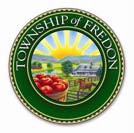 OPEN PUBLIC RECORDS ACT REQUEST FORM443 Route 94, Newton, New Jersey 07860Phone: 973-383-7025, Ext. 111	Fax: 973-383-8711 clerk@fredonnj.govSuzanne Boland, Registered Municipal ClerkImportant NoticeThe last page of this form contains important information related to your rights concerning government records. Please read it carefully.Requestor Information – Please Print	Payment InformationFirst Name                                                                 MI              Last Name                                                                 E-mail Address                                                                                                                                                                  Mailing Address                                                                                                                                                                City                                                        State                                ZipTelephone                                                                               FAX                                                                                 Maximum Authorization Cost   $Select Payment MethodCash	Check	Money OrderFees:	Pages:Letter size : $0.05 per page Legal size - $0.07 per page CD - $0.40 eachOther materials (CD, DVD,Preferred Delivery:PickUp   	  US Mail   	On-SiteInspect     	Fax  	E-mail  	etc) – actual cost of materialDelivery: Delivery / postage fees additional depending uponIf you are requesting records containing personal information, please circle one: Under penalty of N.J.S.A.2C:28-3, I certify that I HAVE / HAVE NOT been convicted of any indictable offense under the laws of NewJersey, any other state, or the United States.Signature  		Date	 	delivery type.Extras:    Special service charge dependent upon request.Record Request Information: Please be as specific as possible in describing the records being requested.  Also, please note that your preferred method of delivery will only be accommodated if the custodian has the technological means and the integrity of the records will not be jeopardized by such method of delivery.DEPOSITSThe custodian may require a deposit against costs for reproducing documents sought through an anonymous request whenever the custodian anticipates that the documents requested will cost in excess of $5 to reproduce.Where a special service charge is warranted under OPRA, that amount will be communicated to you as required under the statute.  You have the opportunity to review and object to the charge prior to it being incurred.  If, however, you approve of the fact and amount of the special service charge, you may be required to pay a deposit or pay in full prior to reproduction of the documents.YOUR REQUEST FOR RECORDS IS DENIED FOR THE FOLLOWING REASON(S):(To be completed by the Custodian of Records – check the box of the numbered exemption(s) as they apply to the records requested.  If multiple records are requested, be specific as to which exemption(s) apply to each record.  Response is due to requestor as soon aspossible, but no later than seven business days.)N.J.S.A. 47:1A-1.1Inter-agency or intra-agency advisory, consultative or deliberative materialLegislative recordsLaw enforcement records:Medical examiner photosCriminal investigatory records (however, N.J.S.A. 47:1A-3.b. lists specific criminal investigatory information which must be disclosed)Victims’ recordsTrade secrets and proprietary commercial or financial informationAny record within the attorney-client privilegeAdministrative or technical information regarding computer hardware, software and networks which, if disclosed would jeopardize computer securityEmergency or security information or procedures for any buildings or facility which, if disclosed, would jeopardize security of the building or facility or persons thereinSecurity measures and surveillance techniques which, if disclosed, would create a risk to the safety or persons, property, electronic data or softwareInformation which, if disclosed, would give an advantage to competitors or biddersInformation generated by or on behalf of public employers or public employees in connection with: Any sexual harassment complaint filed with a public employerAny grievance filed by or against an employeeCollective negotiations documents and statements of strategy or negotiatingInformation that is a communication between a public agency and its insurance carrier, administrative service organization or risk management officeInformation that is to be kept confidential pursuant to court orderCertificate of honorable discharge issued by the United States government (Form DD-214) filed with a public agencySocial security numbersCredit card numbers Unlisted telephone numbers Drivers’ license numbersCertain records of higher education institutions: Research recordsQuestions or scores for exam for employment or academicsCharitable contribution informationRare book collections gifted for limited accessAdmission applicationsStudent records, grievances or disciplinary proceedings revealing a students’ identificationBiotechnology trade secrets N.J.S.A. 47:1A-1.2Convicts requesting their victims’ records  N.J.S.A. 47:1A-2.2Ongoing investigations of non-law enforcement agencies (must prove disclosure is inimical to the public interest)   N.J.S.A. 47:1A-3.a.Public defender records  N.J.S.A. 47:1A-5.k.Upholds exemptions contained in other State or federal statutes and regulations, Executive Orders, Rules of Court, and privileges created by State Constitution, statute, court rule or judicial case law N.J.S.A. 47:1A-9Personnel and pension records (however, the following information must be disclosed:	An individual’s name, title, position, salary, payroll record, length of service, date of separation and the reason for such separation, and the amount and type of any pension received	When required to be disclosed by another law, when disclosure is essential to the performance of official duties of a person duly authorized by this State or the US, or when authorized by an individual in interest	Data contained in information which disclose conformity with specific experiential, educational or medical qualifications required  for  government  employment  or  for  receipt  of  a  public  pension,  but  not  including  any  detailed  medical  orpsychological information N.J.S.A. 47:1A-10N.J.S.A. 47:1A-1“a public agency has a responsibility and an obligation to safeguard from public access a citizen's personal information with which it has been entrusted when disclosure thereof would violate the citizen's reasonable expectation of privacy.”Burnett v. County of Bergen, 198 N.J. 408 (2009). Without ambiguity, the court held that the privacy provision “is neither a preface nor a preamble.”  Rather, “the very language expressed in the privacy clause reveals its substantive nature; it does not offer reasons why OPRA was adopted, as preambles typically do; instead, it focuses on the law’s implementation.”   “Specifically, it imposes an obligation on public agencies to protect against disclosure of personal information which would run contrary to reasonable privacy interests.”Executive Order No. 21 (McGreevey 2002)Records where inspection, examination or copying would substantially interfere with the State's ability to protect and defend theState  and  its  citizens  against  acts  of  sabotage  or  terrorism,  or  which,  if  disclosed,  would  materially  increase  the  risk  or consequences of potential acts of sabotage or terrorism.Records exempted from disclosure by State agencies’ proposed rules.Executive Order No. 26 (McGreevey 2002)Certain records maintained by the Office of the GovernorResumes, applications for employment or other information concerning job applicants while a recruitment search is ongoingRecords  of  complaints  and  investigations  undertaken  pursuant  to  the  Model  Procedures  for  Internal  Complaints  AllegingDiscrimination, Harassment or Hostile EnvironmentsInformation relating to medical, psychiatric or psychological history, diagnosis, treatment or evaluationInformation in a personal income or other tax returnInformation describing a natural person's finances, income, assets, liabilities, net worth, bank balances, financial history or activities, or creditworthiness, except as otherwise required by law to be disclosedTest questions, scoring keys and other examination data pertaining to the administration of an examination for public employment orlicensingRecords in the possession of another department (including NJ Office of Information Technology or State Archives) when those records are made confidential by regulation or EO 9.Other Exemption(s) contained in a State statute, resolution of either or both House of the Legislature, regulation, Executive Order, Rules of Court, any federal law, federal regulation or federal order pursuant to N.J.S.A. 47:1A-9.a.(Please provide detailed information regarding the exemption from disclosure for which you are relying to deny access to government records.If multiple records are requested, be specific as to which exemption(s) apply to each record.)REQUEST FOR RECORDS UNDER THE COMMON LAWIf, in addition to requesting records under OPRA, you are also requesting the government records under the common law, please check the box below.A public record under the common law is one required by law to be kept, or necessary to be kept in the discharge of a duty imposed by law, or directed by law to serve as a memorial and evidence of something written, said, or done, or a written memorial made by a public officer authorized to perform that function, or a writing filed in a public office. The elements essential to constitute a public record are that it be a written memorial, that it be made by a public officer, and that the officer be authorized by law to make it.Yes, I am also requesting the documents under common law.If the information requested is a "public record" under common law and the requestor has a legally recognized interest in the subject matter contained in the material, then the material must be disclosed if the individual's right of access outweighs the State's interest in preventing disclosure.Please set forth your interest in the subject matter contained in the requested material:Note that any challenge to a denial of a request for records under the common law cannot be made to the Government Records Council, as the Government Records Council only has jurisdiction to adjudicate challenges to denials of OPRA requests.   A challenge to the denial of access under the common law can be made by filing an action in Superior Court.1.   All government records are subject to public access under the Open Public Records Act (“OPRA”), unless specifically exempt.2.  A request for access to a government record under OPRA must be in writing, hand-delivered, mailed, transmitted electronically, or otherwise conveyed to the appropriate custodian. N.J.S.A. 47:1A-5.g.   The seven (7) business day response time does not commence until the records custodian receives the request form.  If you submit the request form to any other officer or employee of the Township of Fredon, that officer or employee must either forward the request to the appropriate custodian, or direct you to the appropriate custodian. N.J.S.A. 47:1A-5.h.3.   Requestors may submit requests anonymously.  If you elect not to provide a name, address, or telephone number, or other means of contact, the custodian is not required to respond until you reappear before the custodian seeking a response to the original request.4.   The fees for duplication of a government record in printed form are listed on the front of this form. We will notify you of any special service charges or other additional charges authorized by State law or regulation before processing your request. Payment shall be made by cash, check or money order payable to the Township of Fredon.5.   You may be charged a 50% or other deposit when a request for copies exceeds $25. The Township of Fredon custodian will contact you and advise you of any deposit requirements.  You agree to pay the balance due upon delivery of the records. Anonymous requests in excess of $5.00 require a deposit of 100% of estimated fees.6.   Under OPRA, a custodian must deny access to a person who has been convicted of an indictable offense in New Jersey, any other state, or the United States,  and who is seeking government records containing personal information pertaining to the person’s victim or the victim’s family.  This includes anonymous requests for said information.7.   By law, the Township of Fredon must notify you that it grants or denies a request for access to government records within seven (7) business days after the agency custodian of records receives the request.  If the record requested is not currently available or is in storage, the custodian will advise you within seven (7) business days after receipt of the request when the record can be made available and the estimated cost for reproduction.8.   You may be denied access to a government record if your request would substantially disrupt agency operations and the custodian is unable to reach a reasonable solution with you.9.   If the Township of Fredon is unable to comply with your request for access to a government record, the custodian will indicate the reasons for denial on the request form or other written correspondence and send you a signed and dated copy.10. Except as otherwise provided by law or by agreement with the requester, if the agency custodian of records fails to respond to you within seven (7) business days of receiving a request, the failure to respond is a deemed denial of your request.11. If your request for access to a government record has been denied or unfilled within the seven (7) business days required by law, you have a right to challenge the decision by the Township of Fredon to deny access. At your option, you may either institute a proceeding in the Superior Court of New Jersey or file a complaint with the Government Records Council (“GRC”) by completing the Denial of Access Complaint Form.  You may contact the GRC by toll-free telephone at 866-850-0511, by mail at PO Box 819, Trenton, NJ, 08625, by e-mail at grc@dca.state.nj.us, or at their web site at www.state.nj.us/grc. The Council can also answer other questions about the law.  All questions regarding complaints filed in Superior Court should be directed to the Court Clerk in your County.12. Information provided on this form may be subject to disclosure under the Open Public Records Act.AGENCY USE ONLYAGENCY USE ONLYAGENCY USE ONLYAGENCY USE ONLYAGENCY USE ONLYAGENCY USE ONLYAGENCY USE ONLYEst. Document Cost                                   Est. Delivery CostEst. Extras Cost                                         Total Est. Cost                                           Deposit Amount                                         Estimated Balance                                    Deposit Date                                             Disposition NotesCustodian: If any part of request cannot be delivered in seven business days, detail reasons here.In Progress	-	Open Denied	-	Closed Filled	-	Closed Partial	-	ClosedTracking Information	Final CostTracking #	 		Total Rec’d Date			Deposit Ready Date			Balance Due Total Pages	 		Balance PaidDepartment:Board of Health                                  Code Enforcement                              Construction                                        Land Use Board  _________________Tax Assessor                                      Tax Collector                                      Treasurer/CFO                                   Custodian Signature	Date